Polyakryláty – řešeníPracovní list je určen pro žáky středních škol. Zpracováním pracovního listu si zopakují, co jsou to polyakryláty, na co se používají, a také se dozví, z jakého materiálu jsou kontaktní čočky.Pokus: Polyakrylát sodný________________________________________________________Označte správnou odpověď.Polyakrylát sodný se používá k výrobě dětských plen, ale můžeme jej použít i k vytvoření umělé zimní podoby vody. Jaké?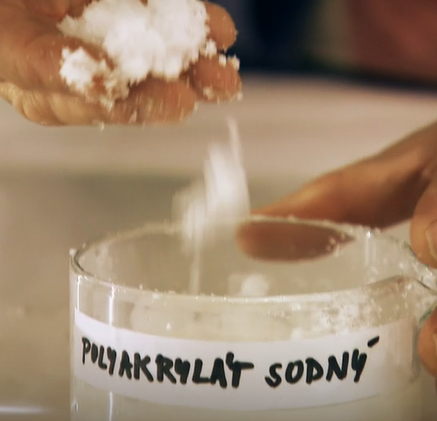 rampouchu		mlhysněhuVysvětlete, proč polyakrylát sodný slouží právě k vytvoření této umělé zimní podoby vody.Polyakrylát sodný patří mezi superabsorbenty, které jsou schopné vstřebat velké množství vody. Prášek absorbuje vodu a mnohonásobně zvětšuje svůj objem.Jak dělíme plasty podle zpracovatelnosti?Stručně uveďte vlastnosti těchto skupin.Podle zpracovatelnosti dělíme plasty na termoplasty a reaktoplasty (dříve termosety).Termoplasty – po zahřátí na vysokou teplotu, vytvarování a ochlazení jsou po dalším ohřátí znovu tvarovatelné.Reaktoplasty – po vytvarování a vytvrzení je již nelze znovu tvarovat ani za tepla.Označte správnou odpověď.Polymethylakrylát je:adsorbentplexiskloakrylátové sklomolitanNapište vzorec kyseliny methakrylové, která je základem polyakrylátů.Napište její systematický název.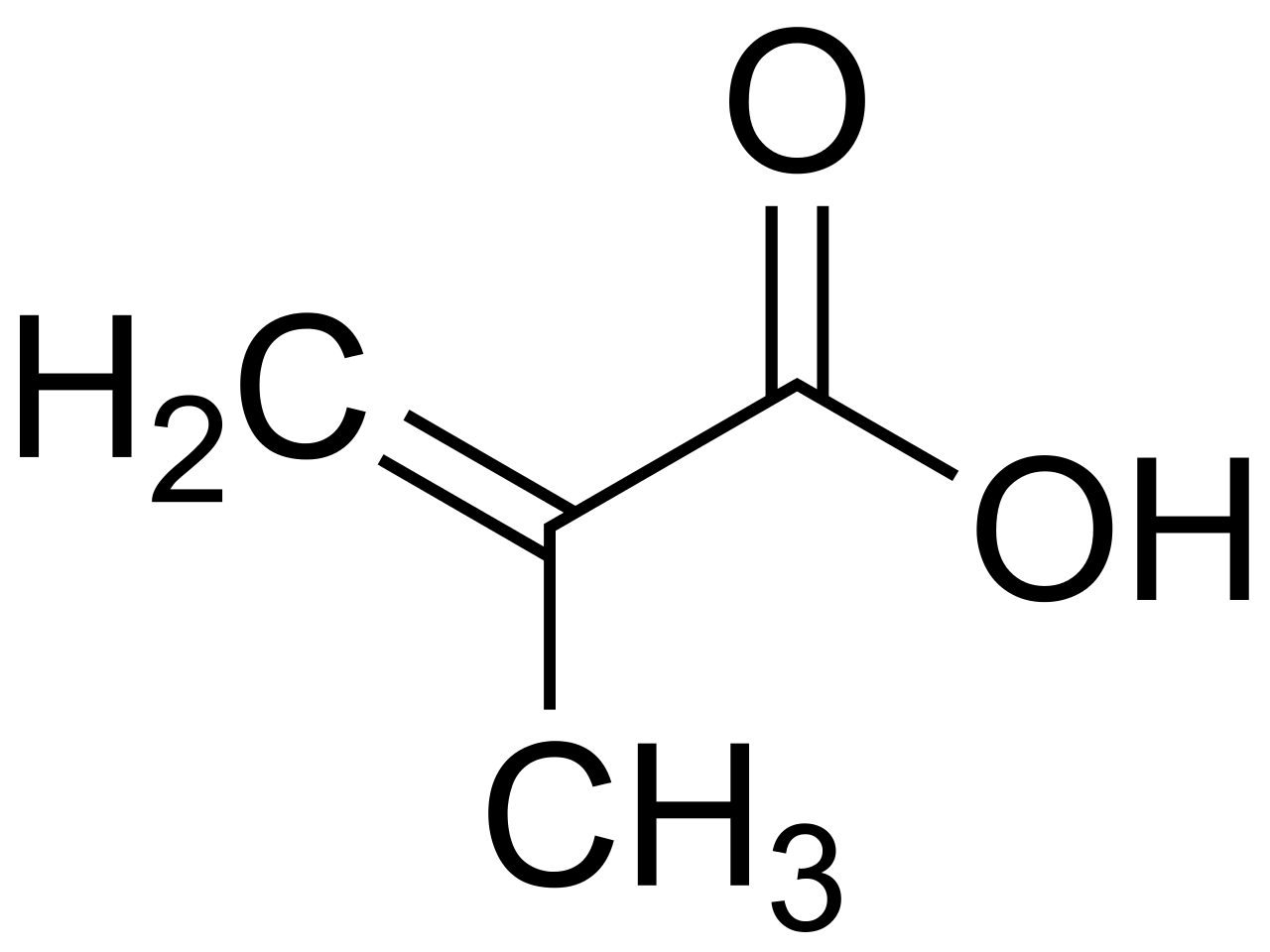 Soubor: Methakrylová kyselina 200.svg. (2020, 9. září). Wikimedia Commons. Získáno 15:30, 17. května 2023 z https://commons.wikimedia.org/w/index.php?title=File:Methacrylic_acid_200.svg&oldid=452859831.2-methylprop-2-enová kyselinaZákladem kontaktních čoček je polyhydroxyethylmetakrylát. S kterým významným českým vědcem se pojí?Otto Wichterle.Co jsem se touto aktivitou naučil(a):………………………………………………………………………………………………………………………………………………………………………………………………………………………………………………………………………………………………………………………………………Autor: Knoppová Zora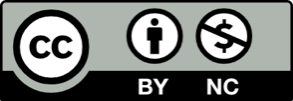 Toto dílo je licencováno pod licencí Creative Commons [CC BY-NC 4.0]. Licenční podmínky navštivte na adrese [https://creativecommons.org/choose/?lang=cs].